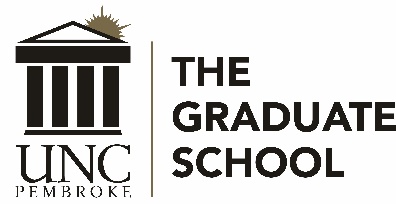 AGENDAUNCP Graduate Council MeetingMonday, September 21, 2020, 3:00 p.m.Virtual (link)Approval of the Agenda IntroductionsApproval of the Minutes from April 20, 2020 Meeting Visitors:Chancellor CummingsProvost LocklearJodi Phelps and Eleanor Johnson: Communications and MarketingGraduate Faculty NominationsProgram Revision Proposal – MA Art Education Rationale summary: Updating the program to reflect the current trends and requirements in the field of Art and Art Education and eliminates the comprehensive exam as students are required to write a master’s thesis or hold a Graduate Exhibition. Eliminating the following courses and the required comprehensive exam: ART 5110. Art History Methods and Content (3 credits)ART 5060. Applied Art Education Pedagogy and Production (3 credits)ART 5040. History and Philosophy of Art Education (3 credits)ART 5080. Art Production in the Elementary and Secondary Schools (3 credits) ART 5090. Leadership and Survey of Art Education (3 credits)Add the following courses as requirements: ART 5120. Varieties of Visual Experiences: Museum, New Technologies, and Education (3 credits)ART 5060. Art Education Pedagogy and Production: Elementary (3 credits)ART 5070. Art Education Pedagogy and Production: Secondary (3 credits; new course) Plus, adding the following courses as Guided Electives:EDNL 5030. Engaging our Families, Schools, and Communities (3 credits)EDNL 5850. Curriculum Leadership (3 credits), and/orApproved 5000 level or above coursesRelevant documentation:Program Revision Proposal – MAT Art Education Summary: Reflects current trends in the field of Art and Art Education, offers separate methods courses for elementary and secondary students, and promotes a stronger studio practice by students by requiring 6 hours of studio courses rather than 3 credit hours.Eliminating the following courses: ART 5110. Art History Methods and Content (3 credits)ART 5060. Applied Art Education Pedagogy and Production (3 credits)ART 5040. History and Philosophy of Art Education (3 credits)Add the following courses: ART 5120. Varieties of Visual Experiences (3 credits)ART 5060. Art Education Pedagogy and Production: Elementary (3 credits)ART 5070. Art Education Pedagogy and Production: Secondary (3 credits; new course) In addition, 6 hours of ARTS 5xxx (Special Topics) would be required rather than current requirement of 3 credit hours. Curriculog Proposal:Course Revision Proposals ART 5060. Applied Art Education Pedagogy and Production: Elementary (3) Summary: Separate course for pedagogical approaches for elementary students. This course will focus on artistic development, lesson and curriculum development, studio based practice with application for teaching, cultural diversity in art teaching and learning, and special education. New Course Proposals ART 5070. Applied Art Education Pedagogy and Production: Secondary (3)Summary: Separate course for pedagogical approaches for secondary students. This course will focus on the artistic development, lesson and curriculum development, studio based practice with application for teaching, cultural diversity in art teaching and learning, and special education. ART 5120. Varieties of Visual Experiences: Museum, New Technologies, and Edu (3)Summary: current trends and requirements in the field of Art and Art that include the integration of technologies, art ed theories, design thinking and visual thinking strategies. This course will explore the relationship between art and technology, and object-based learning. Graduate School Items/ReportEnrollment 1826 graduate students (preliminary census report) represents a 36% increase over last year and over 22% of UNCP student body.  With enrollment growth each of the last three years, The Graduate School has grown close to 236% in a three year period.MBA program grew 53% since last year and makes up over half of the graduate student body with 966 studentsNon MBA enrollment grew 14.9% over last year and 41% since fall 2017RecruitmentNew activities: virtual Open Houses (multiple ones), New Student Orientation, Admitted Student’s Day (new event), Live campus tour (new event), GSO meetings, and virtual one on one meetings offered, Program application requirements (consider: GRE, etc., Recommendations, 8-week courses, deadlines)Funds for PD recruitment—just askConsider your application requirementsWays to connect to your studentsCourse analyses available for PDsNC Council of Graduate Schools Conference will be virtual; October 22-23, 2020 (LINK)Unfinished/New Business Application deadlines for AY 2021-22 year – start thinking about them (fall, spring, summer 1, summer 2); Kirill will send an email about it very soon.Ad Hoc subcommittee to examine thesis requirementsAnnouncements/RemindersRemaining Grad Council Meetings for 20-21 academic year (at 3:00 pm; Oct. and Nov. meetings held via WebEx; 2021 meeting TBD): October 19, November 16 of 2020, and January 25, February 15, March 15, and April 19 of 2021Application Deadlines:October 1 for spring 2021 graduation March 1 for fall 2021 graduation AdjournLastFirst DegreeDeptProgramStatusCVHinsonAshleyEdDEd Leadership and SpecialtiesMSAAdjunctLoweryArineMAHistorySocial Studies EdProf AffPereiraMariaPhDBiologyScience EdFullScottMarisaPhDEd Leadership and SpecialtiesSpecial EdFullSmithLaMorrisMATeacher EdMAT and EEProff AffSullivanKeriEdDEd Leadership and SpecialtiesSpecial EdAdjunctTippettElizabethMSATeacher EdMATProf Aff